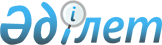 Об утверждении норм образования и накопления коммунальных отходов, тарифов для населения на сбор, транспортировку, сортировку и захоронение твердых бытовых отходов по Алгинскому районуРешение Алгинского районного маслихата Актюбинской области от 27 сентября 2023 года № 67
      В соответствии с подпунктами 2) и 3) пункта 3 статьи 365 Экологического кодекса Республики Казахстан, подпунктом 15) пункта 1 статьи 6 Закона Республики Казахстан "О местном государственном управлении и самоуправлении в Республике Казахстан", приказом Министра экологии, геологии и природных ресурсов Республики Казахстан от 1 сентября 2021 года № 347 "Об утверждении Типовых правил расчета норм образования и накопления коммунальных отходов" (зарегистрированное в Реестре государственной регистрации нормативных правовых актов за № 24212), приказом Министра экологии, геологии и природных ресурсов Республики Казахстан от 14 сентября 2021 года № 377 "Об утверждении Методики расчета тарифа для населения на сбор, транспортировку, сортировку и захоронение твердых бытовых отходов" (зарегистрированное в Реестре государственной регистрации нормативных правовых актов за № 24382), Алгинский районный маслихат РЕШИЛ:
      1. Утвердить нормы образования и накопления коммунальных отходов по Алгинскому району согласно приложению 1 к настоящему решению.
      2. Утвердить тарифы для населения на сбор, транспортировку, сортировку и захоронение твердых бытовых отходов по Алгинскому району согласно приложению 2 к настояшему решению.
      3. Настоящее решение вводится в действие по истечении десяти календарных дней после дня его первого официального опубликования. Нормы образования и накопления коммунальных отходов по Алгинскому району Тарифы для населения на сбор, транспортировку, сортировку и захоронение твердых бытовых отходов по Алгинскому району
					© 2012. РГП на ПХВ «Институт законодательства и правовой информации Республики Казахстан» Министерства юстиции Республики Казахстан
				
      Председатель Алгинского районного маслихата 

М. Тулеуов
Приложение 1 к решению Алгинского районного маслихата от 27 сентября 2023 года № 67
№
Объект накопления коммунальных отходов
Расчетная единица
Годовая норма накопления за 1 расчетную единицу, м3
1
2
3
4
1
Благоустроенные домовладения
1 житель
1,8
1
Неблагоустроенные домовладения
1 житель
2,24
2
Общежития, интернаты, детские дома, дома престарелых и другие подобные объекты
1 место
0,73
3
Гостиницы, санатории, дома отдыха
1 место
0,8
4
Детские сады, ясли и другие дошкольные учреждения
1 место
0,62
5
Учреждения, организации, офисы, конторы, банки, отделения связи
1 сотрудник
1,11
6
Поликлиники, медицинские центры
1 посещение
0,0058
7
Больницы, прочие лечебно-профилактические учреждения
1 койко-место
1,15
8
Школы и другие учебные заведения
1 учащийся
0,23
9
Рестораны, кафе, прочие увеселительные заведения и учреждения общественного питания
1 посадочное место
1,17
10
Театры, кинотеатры, концертные залы, ночные клубы, казино, залы игровых автоматов, интернет-кафе, компьютерные клубы
1 посадочное место
0,37
11
Музеи, выставки
1 м2 общей площади
0,041
12
Стадионы, спортивные площадки
1 место по проекту
0,045
13
Спортивные, танцевальные и игровые залы
1 м2 общей площади
0,058
14
Продовольственные и промышленно-товарные магазины, супермаркеты, смешанные магазины
1 м2 торговой площади
0,85
15
Торговля с машин
1 м2 торгового места
0,32
16
Рынки, торговые павильоны, киоски, лотки
1 м2 торговой площади
0,32
17
Оптовые базы, склады промышленных, продовольственных товаров
1 м2 общей площади
0,38
0,45
18
Дома быта, обслуживание населения
1 м2 общей площади
0,82
19
Вокзалы, автовокзалы, аэропорты
1 м2 общей площади
0,36
20
Аптеки
1 м2 торговой площади
0,41
21
Автостоянки, автомойки, АЗС
1 машино-место
0,5
22
Автомастерские
1 работник
1,25
23
Парикмахерские, косметические салоны
1 рабочее место
0,47
24
Прачечные, химчистки, ремонт бытовой техники, швейные ателье
1 м2 общей площади
0,34
25
Мастерские ювелирные, по ремонту обуви, часов
1 м2 общей площади
0,15
26
Мелкий ремонт и услуги (изготовление ключей и т.д.)
1 рабочее место
0,47
27
Бани, сауны
1 м2 общей площади
0,65
28
Юридические, организующие массовые мероприятия на территории города, парковые отходы
1 000 участников
0,0037
29
Пляжи, уличные сметы с дорог
1 м2 общей площади
-
30
Гаражные кооперативы, гаражи, паркинги
на 1 гараж
0,25
31
Садоводческие кооперативы
1 участок
2,25Приложение 2 к решению Алгинского районного маслихата от 27 сентября 2023 года № 67
№
Наименование
Расчетная единица
Стоимость услуг, тенге
1
Домовладения благоустроенные
1 человек
209
2
Домовладения неблагоустроенные
1 человек
261
3
Тариф на захоронение твердых бытовых отходов
1 кубический метр (Без НДС)
1 295
4
Тариф на сортировку твердых бытовых отходов
1 кубический метр (Без НДС)
259,06